Мастер класс по аппликации «Ракета».Описание работы - мастер класс рассчитан для детей дошкольного возраста (4-7 лет), воспитателей, инициативных родителей.Назначение - подарок, открытка ко дню космонавтики, оформление интерьера.Цель - изготовление аппликации своими руками.Задачи:Учить создавать поделки своими руками,Развивать мелкую и крупную моторику рук, мышление, воображение,Воспитывать трудолюбие, аккуратность.Аппликация чем-то напоминает конструирование. С одной стороны ученик совершенствует навыки вырезания, приклеивания, а с другой - развивается мышление, так как ему необходимо мысленно представить готовый результат.- Ребята, какой праздник нас ждёт впереди?- День космонавтики.- Верно!А что вы знаете об этом дне?- ответы детейЭтот праздник мы отмечаем 12 апреля.Это дата первого полёта человека в космос.Первым в мире космонавтом стал Юрий Алексеевич Гагарин.- послушайте великолепные строки Степанова об этот человеке...В космической ракетеС названием «Восток»Он первым на планетеПодняться к звёздам смог.Поёт об этом песниВесення капель:Навеки будут вместеГагарин и апрель.Сегодня мы с вами изготовим вот такую ракету.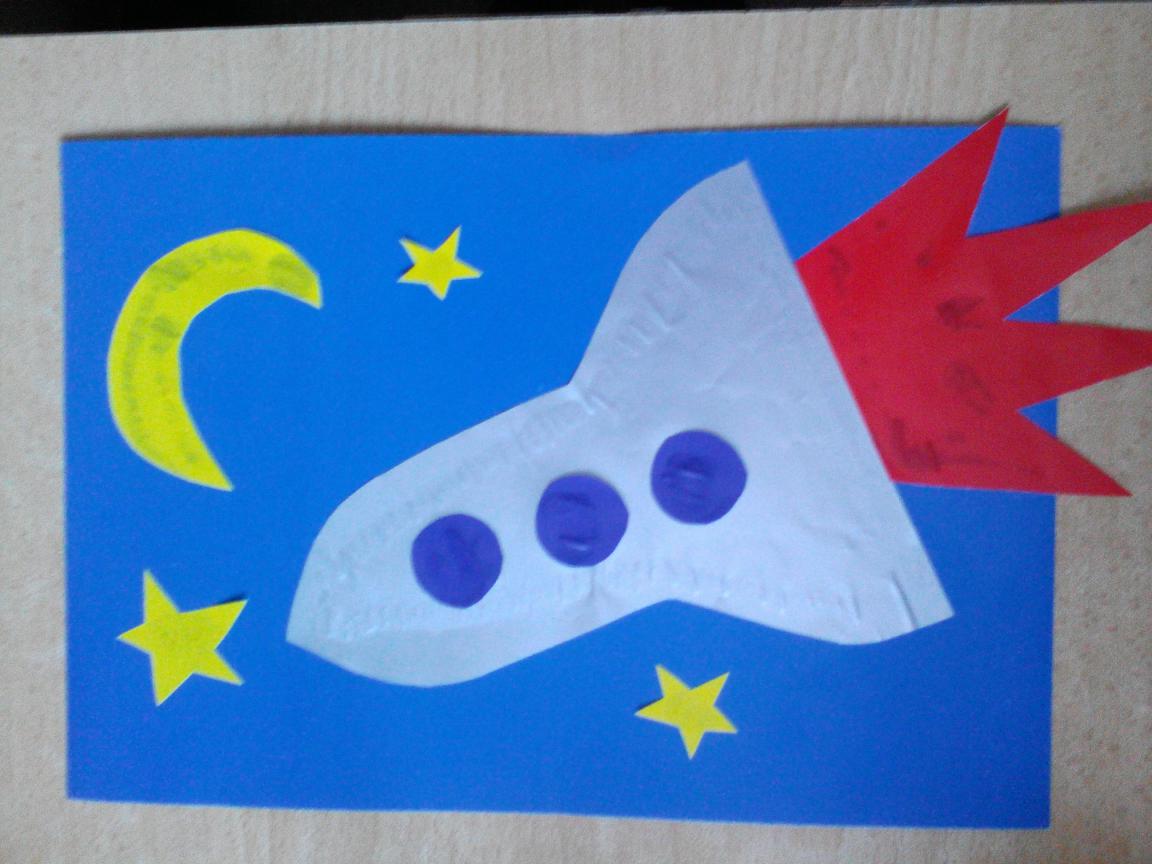 Для работы понадобится:Картон для фона,Шаблон ракеты,Шаблон огня,Шаблон круга,Цветной картон,Цветная бумага (обязательно голубая или белая, красная),Простой карандаш,Ножницы,Клей.Этапы работы:Подготавливаем необходимые материалы, готовим шаблоны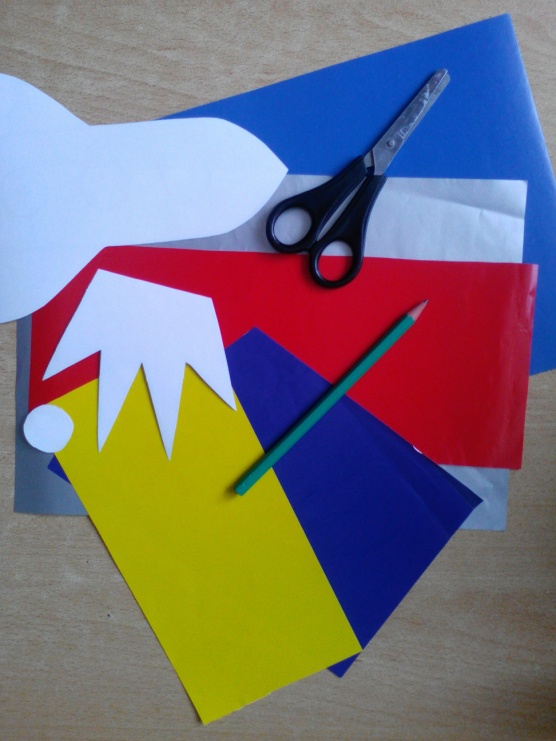 Накладываем шаблон ракеты на цветную бумагу, обводим, а затем вырезаем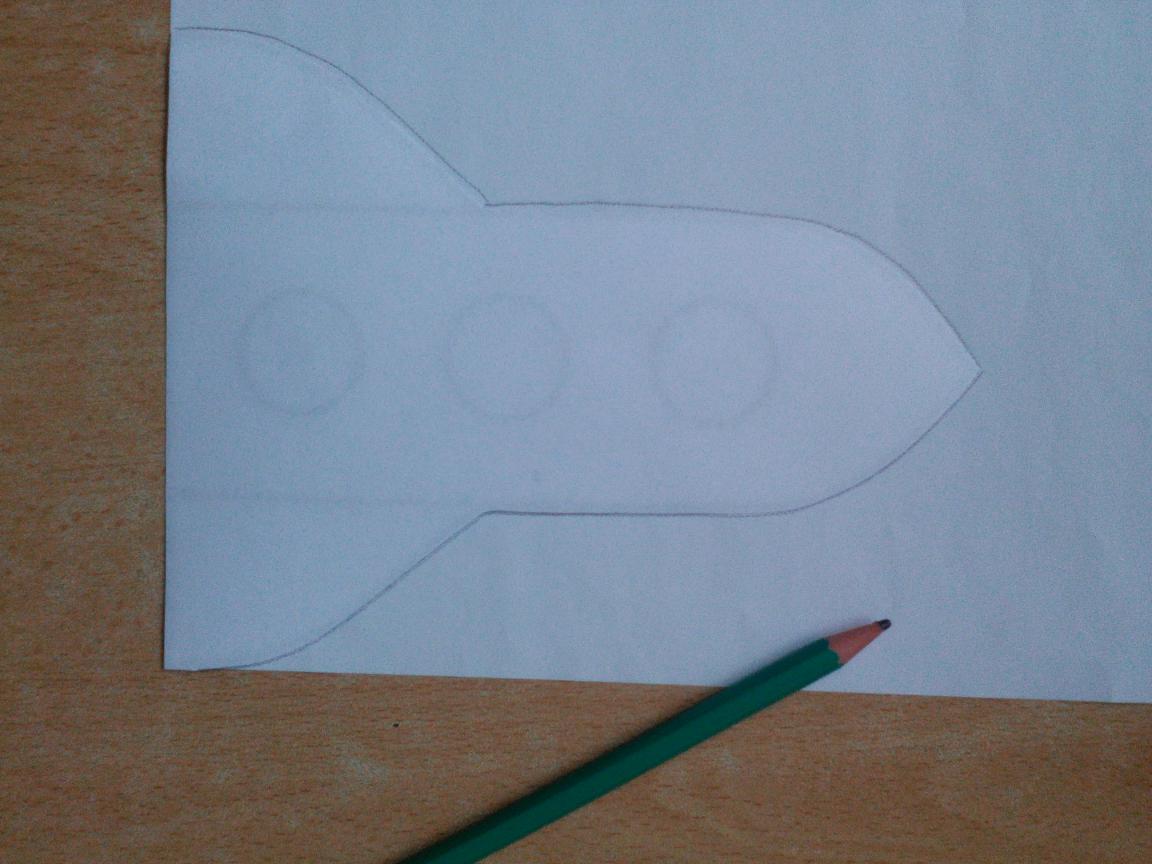 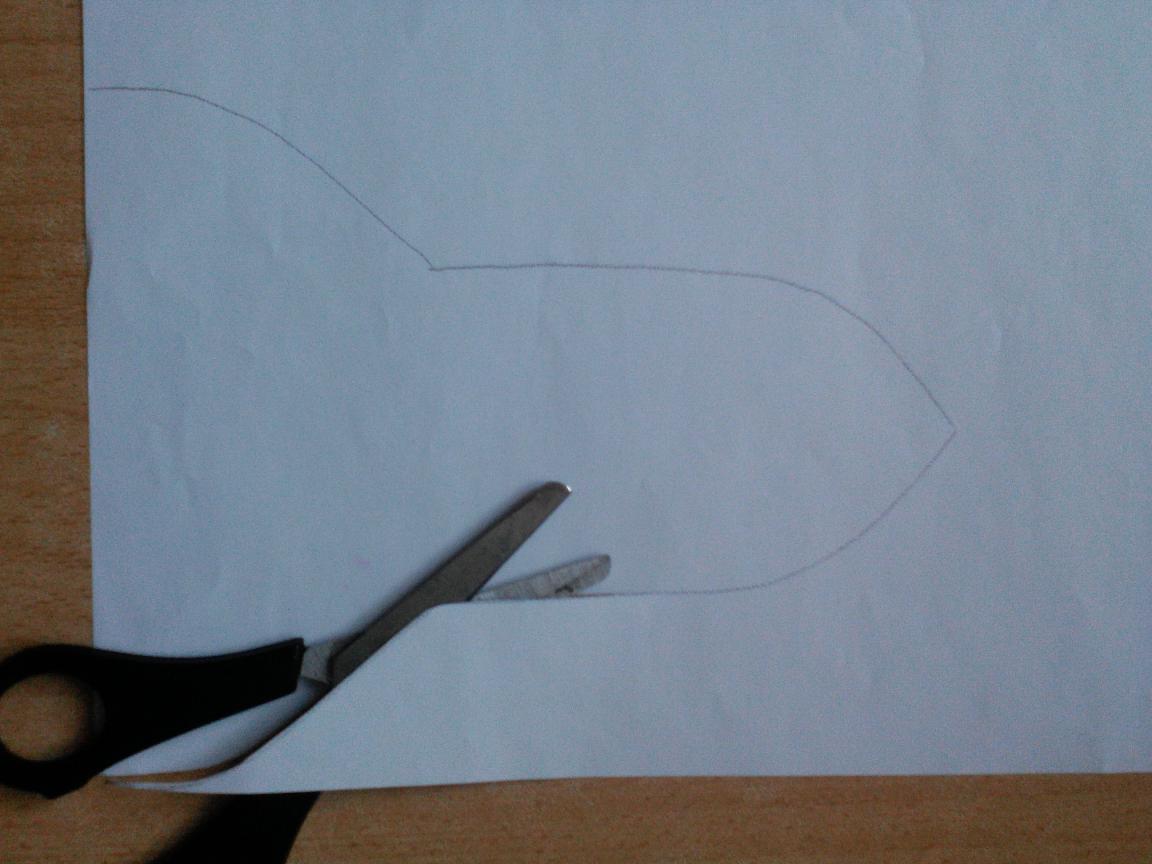 Накладываем шаблон огня на красную цветную бумагу, обводим, а затем вырезаем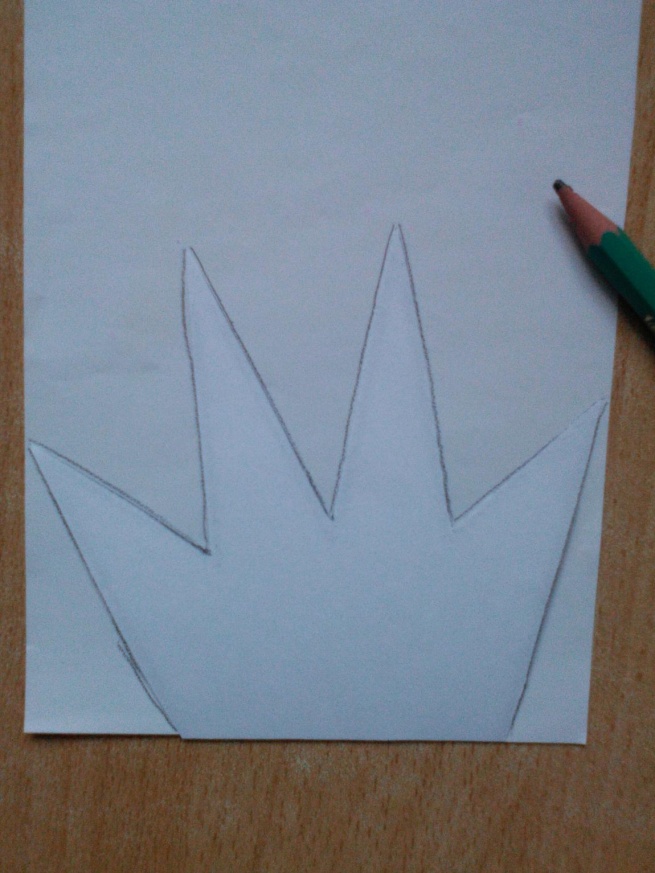 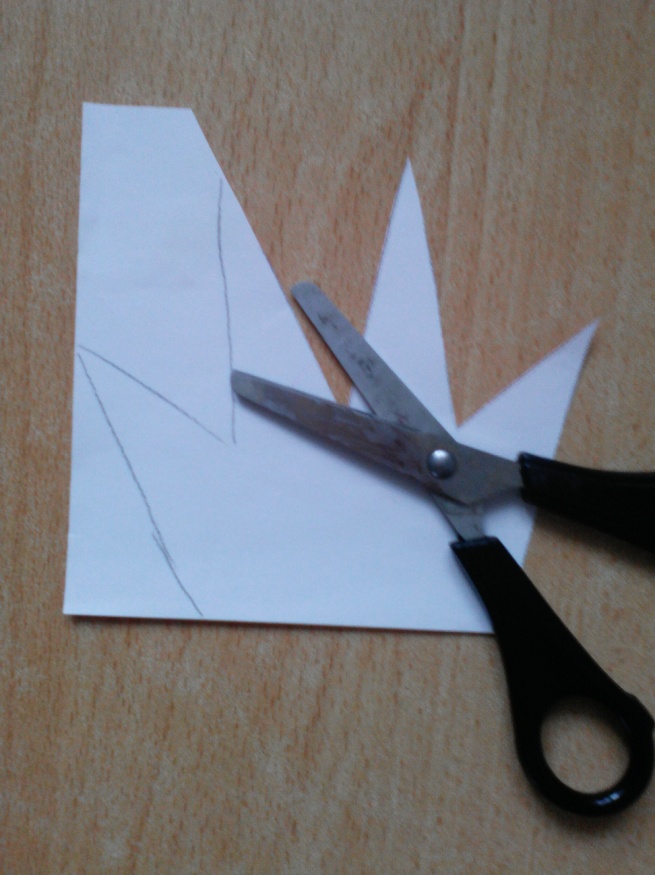 Накладываем круг на белую или голубую цветную бумагу, обводим, а затем вырезаем - готовим три детали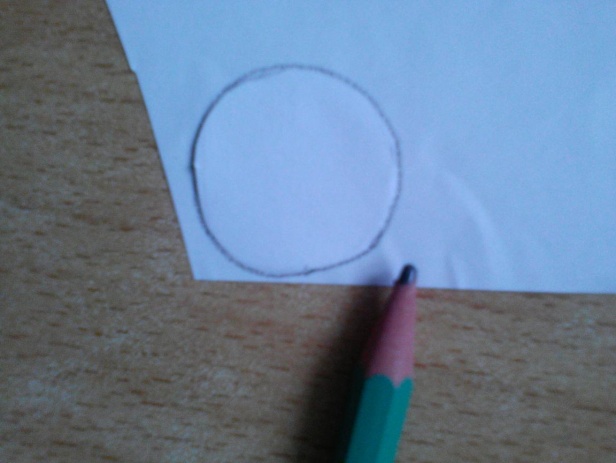 Приклеиваем ракету к фону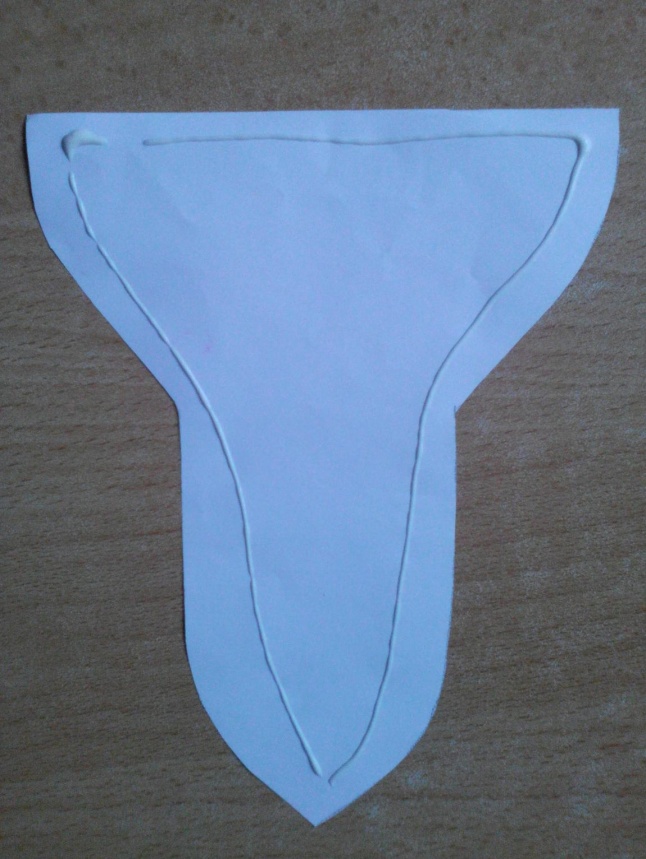 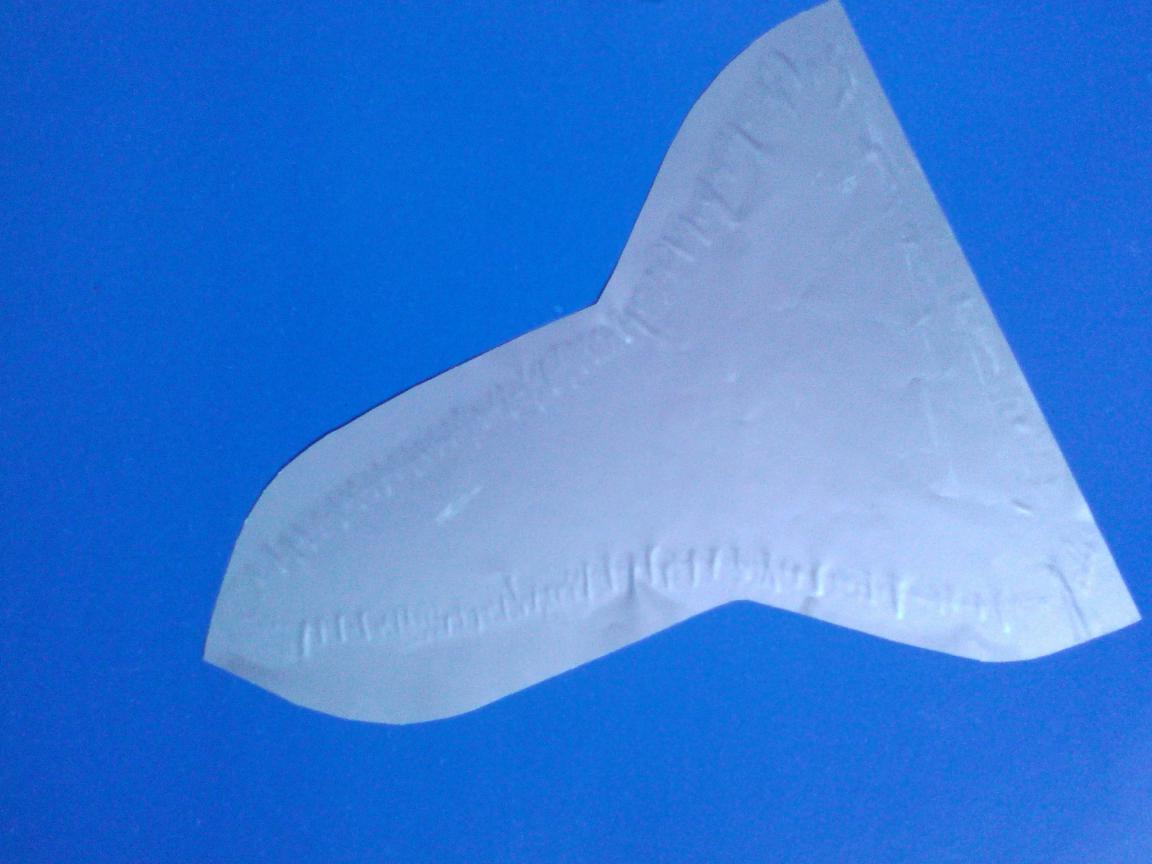 Приклеиваем огонь к нижне части ракеты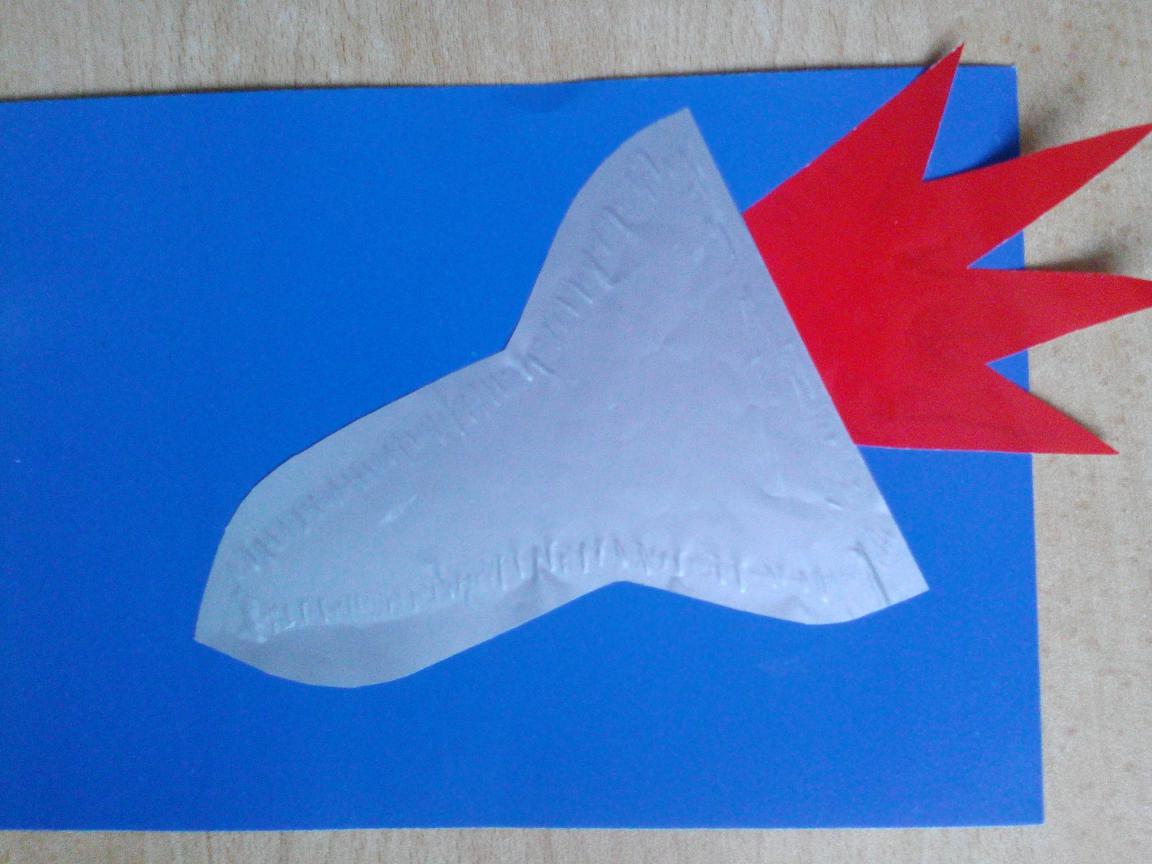 Приклеиваем круги на место иллюминаторов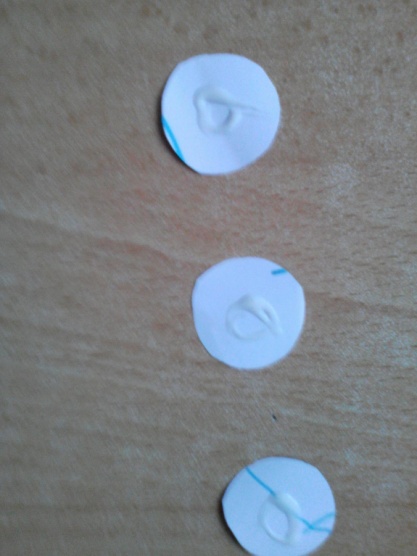 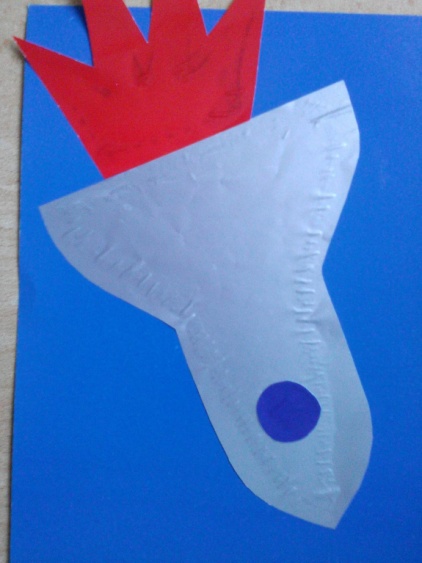 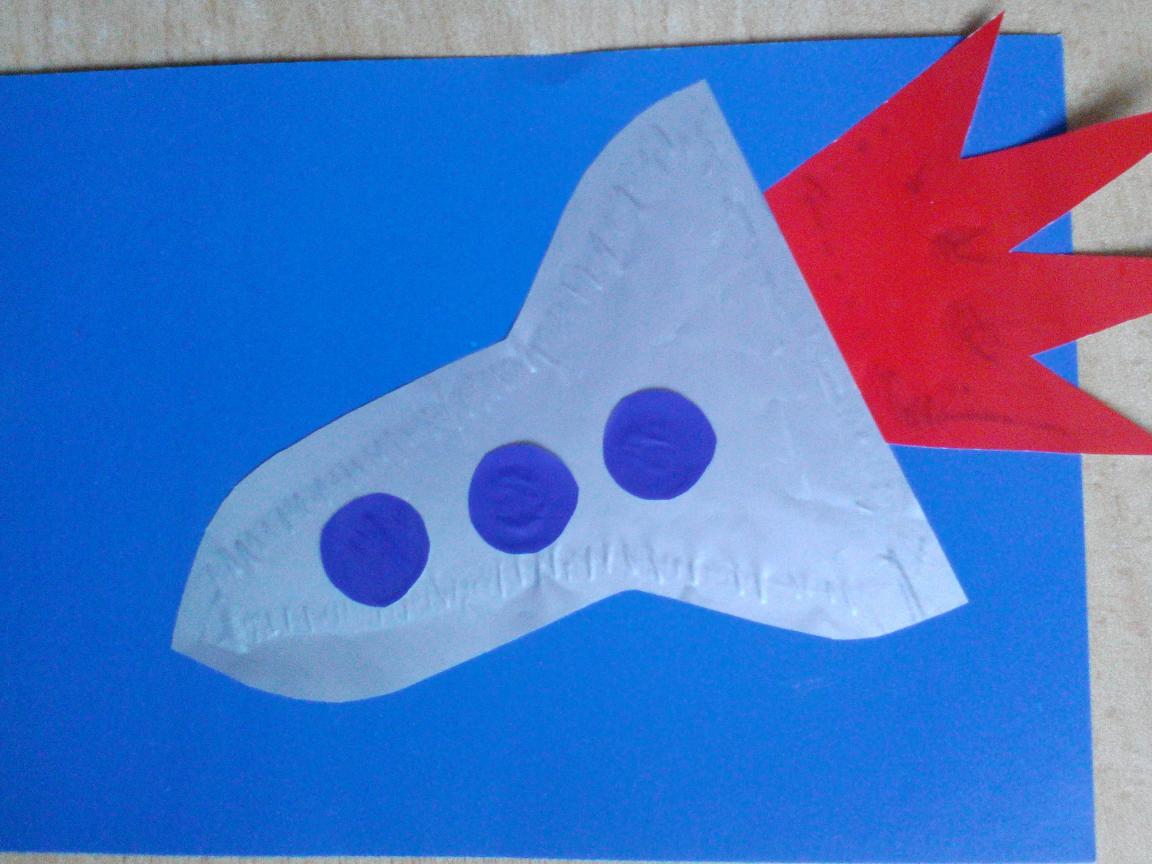 Украшаем работу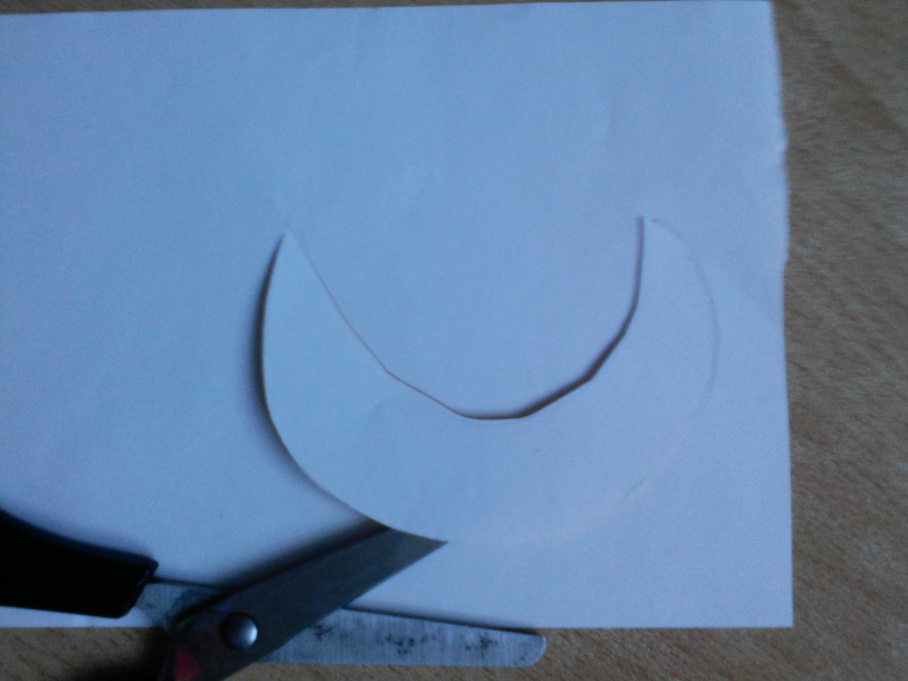 Аппликация готова!Мы трудились очень дружно -
Получилось то, что нужно:
Не машинка, не конфета,
Настоящая ракета!
На листе бумаги чистом
Нарисуем космос быстро,
И отправится в полёт
Наш прекрасный звездолёт!             Н. Сергиянская